DIRECCIÓN DE RECURSOS HUMANOS DIRECTORA: LICDA. ANA CRISTINA FOLGAR LEMUS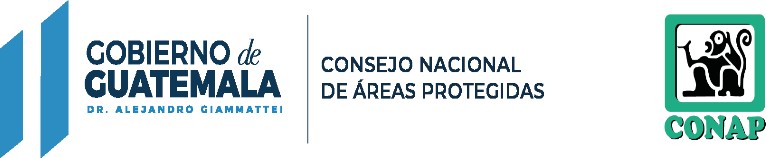 RESPONSABLE DE ACTUALIZACIÓN DE INFORMACIÓN: ALBA IMELDA ESTRADA QUEVEDOMES REPORTADO: AGOSTO(ARTÍCULO 11, NUMERAL 2, LEY DE ACCESO A LA INFORMACIÓN PÚBLICA)NONOMBRES Y APELLIDOSRENGLÓN PRESUPUESTARIOHONORARIOSVIGENCIA DE CONTRATACIÓNOBSERVACIONESVIATICOS AL INTERIOR1MARVIN GIOVANNI REYES RODRÍGUEZ029Q10,000.007/4/2020 al 31/12/20202JUAN CARLOS ROMERO WYLER029Q.15,000.007/4/2020 al 31/12/20203SERGIO IVAN CONTRERAS DE LEÒN029Q.15,000.001/7/2020 al 31/10/20204FLOR DE MARÍA PINTO ALDANA029Q.8,000.001/7/2020 al 31/10/2020NONOMBRES Y APELLIDOSRENGLÓN PRESUPUESTARIOHONORARIOSVIGENCIA DE CONTRATACIÓNOBSERVACIONESVIATICOS AL INTERIOR5IRENE VIRGINIA BARRIOS ESCOBAR029Q.16,000.001/7/2020 al 31/10/2020Pago Proporcional del 1/7/2020 al 31/08/20206KATHERYN ROCIO HERNANDEZ029Q2,903.2314/8/2020 AL 31/10/20207WALTER ALEXANDER SOLANO DIVAS029Q2,838.7121/8/2020 AL 31/10/20208JOSUE ANGEL ALEXANDER HERRERA PAREDES029Q4,645.1614/8/2020 AL 31/10/20209ONELIA ESPERANZA RUIZ VASQUEZ029Q2,903.2314/8/2020 AL 31/10/2020